FORMULÁŘ PRO UPLATNĚNÍ REKLAMACEVyplňte tento formulář a pošlete jej společnosti Bexamed s.r.o. v případě, že chcete uplatnit právo z vadného plnění a záruky za jakost v souladu s Reklamačním řádem.
Adresát (prodávající): Bexamed s.r.o., s poštovní adresou Miranova 148/10, Praha 10, 10200, e-mail: info@bexamed.cz.
Jméno a příjmení (kupující):Adresa:
Telefon:
Email:Reklamované zboží:
Číslo dokladu / číslo objednávky:
Datum prodeje:Popis závady:Preferovaný způsob vyřízení reklamace:
a) oprava
b) výměna
c) odstoupení od smlouvyDatum:
Podpis:
-----------------------------------------------------------------------------------------------------------------									(vyplní prodávající)Obsah balení při předání do reklamačního řízení:
Datum převzetí reklamace: Datum vyřízení reklamace:								 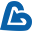 